Warszawa, 07 grudnia 2021 r.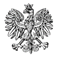 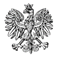      WNP-I.4131.301.2021Rada Powiatu Grodziskiego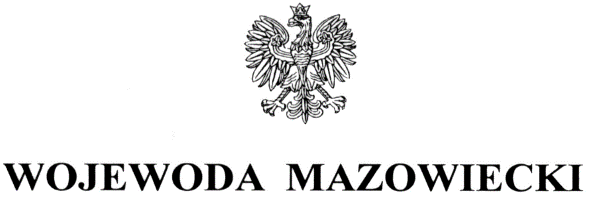 ul. Daleka 11a05-825 Grodzisk Mazowiecki Rozstrzygnięcie nadzorczeDziałając na podstawie art. 79 ust. 1 ustawy z dnia 5 czerwca 1998 r. o samorządzie powiatowym (Dz. U. z 2020 r. poz. 920, z późn. zm.)stwierdzam nieważnośćuchwały Nr 314/XXXVII/2021 Rady Powiatu Grodziskiego z dnia 28 października 2021 r.
w sprawie rozpatrzenia skargi, w zakresie w jakim rozpatruje skargę na lekarzy z Przychodni Zdrowia w Grodzisku Mazowieckim przy ul. Piaskowej 17.UzasadnienieRada Powiatu Grodziskiego podjęła uchwałę Nr 314/XXXVII/2021 w sprawie rozpatrzenia skargi.W uchwale wskazano, że podstawę prawną do jej podjęcia, stanowią przepisy 
art. 12 pkt 11 ustawy o samorządzie powiatowym w związku z art. 229 pkt 4 i 239 ustawy
z dnia 14 czerwca 1960 r. Kodeks postępowania administracyjnego (Dz. U. z 2021 r. poz. 735, z późn. zm.).W inkryminowanej uchwale, Rada Powiatu rozpatrzyła skargę na Dyrektora Domu Pomocy Społecznej w Izdebnie Kościelnym, pracownika tego Domu, lekarzy z Przychodni Zdrowia w Grodzisku Mazowieckim przy ul. Piaskowej 17 oraz z Oddziału Kardiologii Szpitala Zachodniego w Grodzisku Mazowieckim.  Organ nadzoru zobowiązany jest do badania zgodności uchwały ze stanem prawnym, obowiązującym w dacie podjęcia przez radę gminy uchwały i w przypadku stwierdzenia naruszenia prawa, do podjęcia interwencji, stosownej do posiadanych kompetencji w tym zakresie.    Należy wskazać, iż zgodnie z art. 229 pkt 4 Kodeksu postępowania administracyjnego, jeżeli przepisy szczególne nie określają innych organów właściwych do rozpatrywania skarg, organem właściwym do rozpatrzenia skargi dotyczącej zadań lub działalności: zarządu powiatu oraz starosty, a także kierowników powiatowych służb, inspekcji, straży i innych jednostek organizacyjnych, z wyjątkiem spraw należących do zadań zleconych z zakresu administracji rządowej, jest rada powiatu.	Jak wynika z Rejestru Podmiotów Wykonujących Działalność Leczniczą, w Księdze Rejestrowej o numerze 000000007875 zarejestrowany jest podmiot o nazwie Grodziskie Centrum Medyczne Spółka Cywilna Jacek Bieńkowski, Ewa Siwek. Podmiot leczniczy jest zarejestrowany pod adresem ul. Piaskowa 17, 05-827 Grodzisk Mazowiecki.	Ponadto, w strukturze organizacyjnej zakładu leczniczego brak komórki organizacyjnej o nazwie Przychodnia Zdrowia w Grodzisku Mazowieckim.	Należy wskazać, że zgodnie z art. 53 ustawy z dnia 2 grudnia 2009 r. o izbach lekarskich (Dz. U. z 2021 r. poz. 1342), członkowie izb lekarskich podlegają odpowiedzialności zawodowej za naruszenie zasad etyki lekarskiej oraz przepisów związanych z wykonywaniem zawodu lekarza.Na gruncie art. 78 ust. 1 tej ustawy, sprawy w przedmiocie odpowiedzialności zawodowej lekarzy rozpoznają okręgowe sądy lekarskie i Naczelny Sąd Lekarski.Zgodnie z art. 231 § 1 Kodeksu postępowania administracyjnego, jeżeli organ, który otrzymał skargę, nie jest właściwy do jej rozpatrzenia, obowiązany jest niezwłocznie,
nie później jednak niż w terminie siedmiu dni, przekazać ją właściwemu organowi, zawiadamiając równocześnie o tym skarżącego, albo wskazać mu właściwy organ.  Jak wynika z powyższego, Rada Powiatu naruszyła prawo w sposób istotny, albowiem rozpatrzyła skargę na podmiot leczniczy, do czego, w świetle powyższych przepisów,
nie posiada właściwości rzeczowej. Co więcej, wobec braku kompetencji do działania, skarga w zakresie, w jakim pozostaje we właściwości innego organu, powinna być przekazana zgodnie z kompetencją, czego Rada Powiatu nie uczyniła. Ponadto, wobec posłużenia się przez prawodawcę lokalnego nazwą podmiotu leczniczego, która nie odpowiada nazewnictwu wskazanemu w Rejestrze Podmiotów Leczniczych, nie wiadomo na jaki podmiot leczniczy rozpatrzono skargę.         Mając na uwadze powyższe, stwierdzenie nieważności przedmiotowej uchwały Rady Powiatu Grodziskiego, we wskazanej w sentencji części, jest w pełni uzasadnione.Na niniejsze rozstrzygnięcie nadzorcze, Powiatowi przysługuje skarga
do Wojewódzkiego Sądu Administracyjnego w Warszawie, w terminie 30 dni od daty jego doręczenia, wnoszona  za pośrednictwem organu, który skarżone orzeczenie wydał.Informuję, że rozstrzygnięcie nadzorcze wstrzymuje wykonanie uchwały z mocy prawa,
w części objętej orzeczeniem, z dniem jego doręczenia.
Wojewoda MazowieckiKonstanty Radziwiłł
/podpisano bezpiecznym podpisem elektronicznymweryfikowanym ważnym kwalifikowanym certyfikatem/